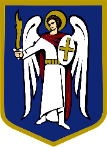 ДЕПУТАТКИЇВСЬКОЇ МІСЬКОЇ РАДИ IX СКЛИКАННЯ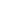 «______»_________________202   р.                                                                                  №_______________________Департамент містобудування і архетектури Київської міської державної адміністраціїДо мене, як до депутата Київської міської ради, звернувся голова Правління  ОСББ «НАДІЯ» Щекін Олександр Лазаревич. У даному зверненні  зазначено про намір здійснення будівництва «Реконструкція з розширенням нежитлової будівлі на вул.Крутий узвіз, 3-5, В» ТОВ «Кермен-Інвест» на підставі Дозволу на виконання будівельних робіт №КВ112191890127 від 08.07.2019 року. Відповідно до пункту 2 Містобудівних умов та обмежень для проектування об'єкта будівництва «Реконструкція з розширенням нежитлової будівлі на вул. Крутий узвіз, 3-5, В під офісно-житлову будівлю», затверджених наказом Департаменту містобудування та архітектури Київської міської державної адміністрації №781 від 11.12.2017 року, ТОВ «Кармен-Інвест» мало провести заходи спрямовані на захист території від зсувів та збереження споруд і будівель, розробити заходи щодо захисту прилеглих будинків і споруд від руйнації, забезпечити їх стійкість при будівництві, та виконати технічне обстеження будинків і споруд, які прилягають до об'єкта будівництва і знаходяться в зоні впливу будівельно-монтажних робіт. Відповідно до інформації, що міститься у зверненні жодного з обов'язкових заходів проведено не було. Окрім цього, ТОВ «Кармен-Інвест» взагалі не включив будинок місцевих мешканців по вул.Круглоуніверситетська, 14 в зону впливу об'єкта будівництва.У відповідності до ст. 13, 21 Закону України «Про статус депутатів місцевих рад», а також статті 20 Регламенту Київської міської ради, затвердженого Рішенням Київської міської ради від 7 липня 2016 року N 579/579, - ПРОШУ:Підтвердити чи спростувати інформацію щодо факту проведення з боку ТОВ «Кармен-Інвест» заходів спрямованих на захист території від зсувів та збереження споруд і будівель, розроблення заходів щодо захисту прилеглих будинків і споруд від руйнації, забезпечення їх стійкісті при будівництві, та виконання технічного обстеження будинків і споруд, які прилягають до об'єкта будівництва і знаходяться в зоні впливу будівельно-монтажних робіт.  У випадку підтвердження факту проведення з боку ТОВ «Кармен-Інвест» вищезгаданих заходів, прошу надати відповідні підтверджуючі документи.Додатки:копія Додатку Містобудівних умов та обмежень для проектування об'єкта будівництва «Реконструкція з розширенням нежитлової будівлі на вул. Крутий узвіз, 3-5, В під офісно-житлову будівлю»Депутат Київської міської ради 					Сергій ТАРАН											 вик. Іконніков Сергій Русланович 
+380509407764